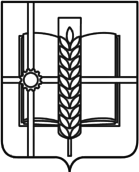 РОССИЙСКАЯ ФЕДЕРАЦИЯРОСТОВСКАЯ ОБЛАСТЬЗЕРНОГРАДСКИЙ РАЙОНМУНИЦИПАЛЬНОЕ ОБРАЗОВАНИЕ«Зерноградское городское поселение»АДМИНИСТРАЦИЯ ЗЕРНОГРАДСКОГО ГОРОДСКОГО ПОСЕЛЕНИЯПОСТАНОВЛЕНИЕот 22.09.2023 № 261г. ЗерноградО мерах по приведению размера вносимой гражданами платыза коммунальные услуги в Зерноградском городском поселениив соответствие с установленными предельными (максимальными) индексами изменения размера вносимой гражданами платы за коммунальные услуги по горячей воде(по компоненту на тепловую энергию, по компоненту на холодную воду) (АО «Зерноградские тепловые сети») на период с 12.09.2023 года по 31.12.2023 годаВ соответствии с Постановлениями Правительства Российской Федерации от 30.04.2014 № 400 «О формировании индексов изменения размера платы граждан за коммунальные услуги в Российской Федерации»,  Постановлением Правительства Ростовской области от 22.03.2013 № 165 «Об ограничении в Ростовской области роста размера платы граждан за коммунальные услуги», распоряжением Губернатора Ростовской области от 28.11.2022 № 334 «Об утверждении предельных (максимальных) индексов изменения размера вносимой гражданами платы за коммунальные услуги в муниципальных образованиях Ростовской области», Постановление Региональной службе по тарифам Ростовской области от 12.09.2023г. №132 «Об установлении тарифов на горячую воду поставляемую с использованием закрытой системы горячего водоснабжения АО «Зерноградские тепловые сети», в целях приведения размера платы граждан за коммунальные услуги в муниципальном образовании Зерноградского городского поселения в соответствие с установленными индексами максимального роста размера платы граждан за коммунальные услуги на период с 12.09.2023 года по 31.12.2023 года  Администрация Зерноградского городского поселения постановляет:1. Привести размер вносимой гражданами платы за коммунальные услуги на период с 12.09.2023 года по 31.12.2023 года в муниципальном образовании «Зерноградское городское поселение» (далее муниципальное образование) в соответствие с установленными предельными (максимальными) индексами путем снижения стоимости услуг по горячей воде(по компоненту на тепловую энергию). Величина снижения размера платы граждан за коммунальные услуги по муниципальному образованию определяется при неизменном наборе и объеме потребляемых услуг.2. Снизить уровень платежа граждан за коммунальные услуги с 12.09.2023г. по 31.12.2023г., определив его в процентах от установленного экономически обоснованного тарифа для населения:- горячая вода (по компоненту на тепловую энергию, руб./Гкал) – 93,4402 % от тарифа АО «Зерноградские тепловые сети», что составляет 3345,02 руб.- горячая вода (по компоненту на холодную воду, руб./куб. м) – 34,3032 % от тарифа АО «Зерноградские тепловые сети», что составляет 47,63 руб.3. Направить копию настоящего постановления в Региональную службу по тарифам Ростовской области, в министерство труда и социального развития Ростовской области, министерство жилищно-коммунального хозяйства Ростовской области в течение 10 рабочих дней с даты принятия постановления.4. Настоящее постановление довести до сведения и исполнения потребителей, исполнителей коммунальных услуг и ресурсоснабжающих организаций в течение 5 рабочих дней с даты принятия постановления.5. Признать утратившим силу постановление Администрации Зерноградского городского поселения от 01.02.2023 № 47 «О мерах по приведению размера вносимой гражданами платы за коммунальные услуги в Зерноградском городском поселении в соответствие с установленными предельными (максимальными) индексами изменения размера вносимой гражданами платы за коммунальные услуги по горячей воде (по компоненту на тепловую энергию) (АО «Зерноградские тепловые сети») в 2023 году.6. Опубликовать настоящее постановление в печатном средстве массовой информации Зерноградского городского поселения «Зерноград официальный» и разместить постановление на официальном сайте Администрации Зерноградского городского поселения в информационно-телекоммуникационной сети «Интернет».7. Постановление вступает в силу со дня его официального опубликования и применяется к правоотношениям, возникшим с 12.09.2023г. по 31.12.2023г.8. Контроль за выполнением настоящего постановления возлагаю на заместителя главы Администрации Зерноградского городского поселения. Глава Администрации Зерноградского городского поселения                                             И.В. Полищук